ST. JOSEPH’S COLLEGE (AUTONOMOUS), BANGALORE – 27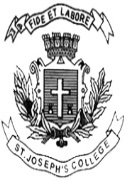 BVOC (Film Making and Animation) – IV SEMESTERSEMESTER EXAMINATION – April 2019VO- 4116 Language IVSupplementary candidates onlyAttach the question paper to the answer bookletTime: 2. 5 hours 							Maximum marks: 70This paper contains ONE printed page and TWO partsI. Answer any FOUR of the following in about 200 words each:		(4 x 10 = 40)What are the distinct features of ST Coleridge’s poem Kubla Khan?What is an allegory? Comment on how well it is applied in famous writings. Give examples.Elucidate Ramanujan’s perspective on writers. What does he feel about it?Trace the narrative flow of Patmugi. Comment on the style of writing used by the author. What is the intended message?Describe the relationship between Ramabai and her husband. Highlight her situation as a young bride in the family.Explain the use of imagery in writing. II. Answer any TWO of the following in about 450 words each:		(2 x 15 = 30)What does the Snake represent in DH Lawrence’s poem? Describe the characteristics of the Snake and the poet’s approach towards it.Neruda’s life revolved around politics and love. Is this true? Discuss the tone of his poem If you forget me. Write an essay on the most memorable moment of your life in college. Describe instances that will always make you remember that moment.